PVMS Year 2 Supply List 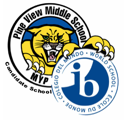 2020-2021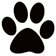    General Supplies: (These are used in ALL classes and may need to be refilled throughout the year. Individual teachers may request additional items) All Year 2 students need one yellow, plastic, 3 prong, 2 pocket folder to be used in all classes for homework.  Crayons/ Colored Pencils/ MarkersErasersPencilsManual Pencil SharpenerPensScissors Multi-colored HighlightersLined Paper4+ Glue Sticks Extras: tissues, sanitizer, expo markers, disinfectant wipes, ream of neon paper, paper towels   Language & Literature: ONE 1-1.5 Inch binder to be kept in class - PLEASE nothing over 1.5 inches, to be left in class.ONE pack of 8 dividers ONE pack of 10 sheet protectors 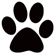    Individuals & Societies (Civics):ONE 3 Subject Spiral Notebook ONE 3 Prong, 2 Pocket Folder    MathTWO plastic 2-pocket folders with prongsSimple Calculator - students cannot use phone calculator (Regular Math)Scientific Calculator - students cannot use phone calculator (Advanced Math)Colored Pen (not black or blue)Dry Erase Markers and Clean Sock to use as an eraserGraph paper Tracing paper Index cards Ruler Protractor    ScienceONE 100+ page spiral notebook with plastic cover   Accelerated LiteracyONE 1 Inch binder to be kept in class. (PLEASE nothing over 1.5 inches)ONE pack of 8 dividers